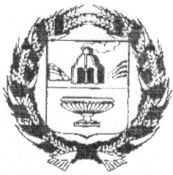 СОБРАНИЕ ДЕПУТАТОВ ЗЫРЯНОВСКОГО СЕЛЬСОВЕТАЗАРИНСКОГО РАЙОНА АЛТАЙСКОГО КРАЯ19.10. 2023                                                                                                            № 51с. ЗыряновкаВ соответствии с Федеральным законом от 06.10.2003 №131-ФЗ «Об общих принципах организации местного самоуправления в Российской Федерации», Федеральным законом от 01.07.2021 № 251-ФЗ «О внесении изменений в Бюджетный кодекс Российской Федерации», Бюджетным кодексом Российской Федерации, в целях определения правовых основ, содержания и механизма осуществления бюджетного процесса в муниципальном образовании Зыряновсий сельсовет Заринского района Алтайского края, установления основ формирования доходов, осуществления расходов местного бюджета, руководствуясь Уставом муниципального образования Зыряновский сельсовет Заринского района Алтайского края, Собрание депутатов.РЕШИЛО:1. Абзац 1 ст.19 Положения о  бюджетном процессе и финансовом контроле в  муниципальном образовании Зыряновский  сельсовет Заринского района Алтайского края, утвержденного решением Собрания депутатов Зыряновского сельсовета Заринского районного  Алтайского края 29.09.2021 № 54 (в ред. от 18.07.2022 № 23)  изложить в следующей редакции:         - Администрация представляет отчет об исполнении местного бюджета за отчетный финансовый год  для подготовки заключения на него  в контрольно-счетную палату Заринского района не позднее 1 апреля текущего года. 2. Абзац 6 ст.19 Положения о  бюджетном процессе и финансовом контроле в  муниципальном образовании Зыряновский  сельсовет Заринского района Алтайского края, утвержденного решением Собрания депутатов Зыряновского сельсовета Заринского районного  Алтайского края 29.09.2021 № 54 (в ред. от 18.07.2022 № 23)  изложить в следующей редакции:  	- Заключение на годовой отчет об исполнении бюджета сельсовета представляется контрольно-счетной палатой  в представительный  орган с одновременным направлением в  местную администрацию.	         3. Настоящее решение  обнародовать в соответствии с Уставом муниципального образования Зыряновский сельсовет.         4. Контроль за исполнением настоящего решения возложить на постоянную комиссию Собрание депутатов Зыряновского сельсовета  по бюджету,           планированию, налоговой и социальной политике.Глава сельсовета                                                                        И.Г.СтарцевР Е Ш Е Н И ЕО внесении изменений и дополнений в Положение о  бюджетном процессе и финансовом контроле в  муниципальном образовании Зыряновй сельсовет Заринского района Алтайского края, утвержденное решением Собрание депутатов Зыряновского сельсовета от 29.09.2021  №54